 Załącznik nr 1 Szczegółowy opis przedmiotu zamówienia.Rozbiórka budynku gospodarczego na dz. nr ewid. 364/1 w miejscowości Wierzbica-Osiedle, Gmina Wierzbica.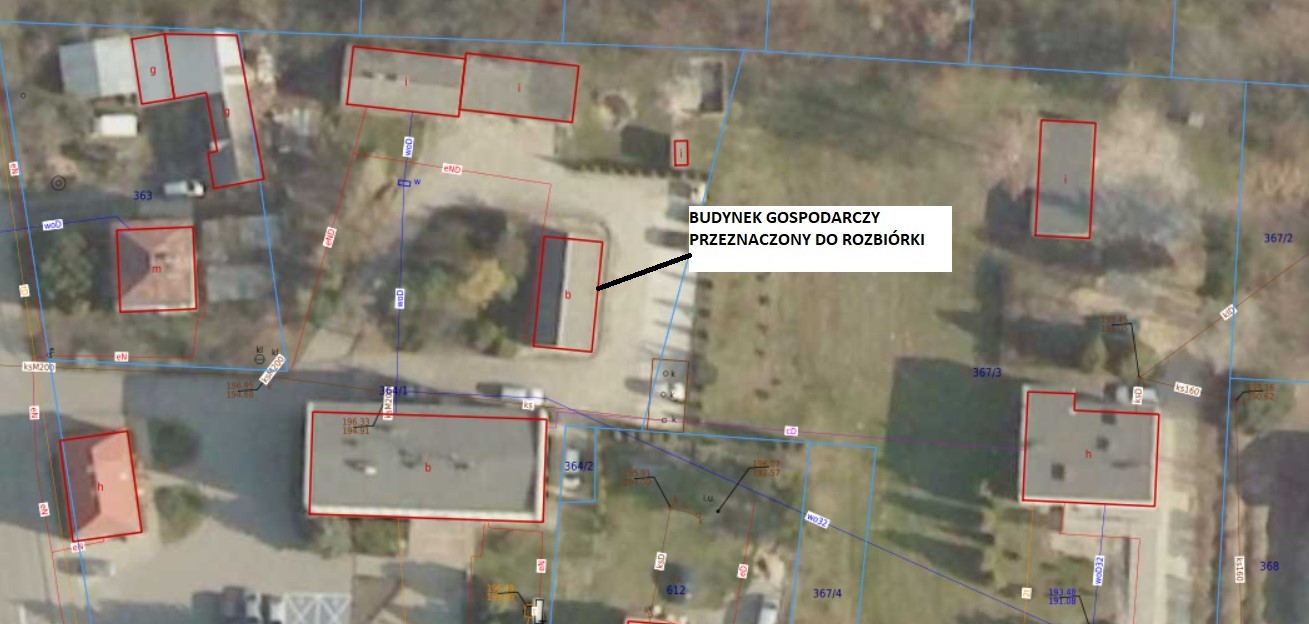 1.1 Dane ogólne:Budynek gospodarczy jednokondygnacyjny murowany pokryty dachem dwuspadowym o kącie nachylenia dachu 35° o konstrukcji drewnianej jętkowej, pokrycie dachu wykonane z płyt azbestowo-cementowych. Obiekt ukształtowany jest na rzucie prostokąta o wymiarach 11,66x6,20m.1.2. Program funkcjonalno-użytkowy1.3. Opis konstrukcji budynkuFundamentyFundamenty w budynku wykonane jako ławy fundamentowe monolityczne betonowe.ŚcianyŚciany zewnętrzne budynku grubości 38cm murowane z pustaków żużlowych na zaprawie cementowo-wapiennej. ściany wewnętrzne o grubości 38, 25, 28 cm murowane z pustaków cementowych na zaprawie cementowo-wapienne.Dach Budynek jest przykryty dachem dwuspadowym o konstrukcji drewnianej tradycyjnej – jętkowej wykonanej z drewna iglastego. Kąt nachylenia dachu 35 stopni. Pokrycie dachu wykonane jest z płyt azbestowo-cementowych.StropW budynku wykonany jest strop drewniany na belkach drewnianych z podsufitką drewnianą, od góry stropu wykonana jest podłoga z desek.Stolarka okienna i drzwiowaOkna w budynku drewniane, drzwi drewniane.PodłogiW części budynku podłoga wykonana jest jako drewniana z desek na legarach pokryta wykładziną PVC a w części pomieszczeń wykonana jest wylewka cementowa o grubości 10cm pokryta okładzinami z płytek ceramicznych.Wykończenie wewnętrzneŚciany i murowane w budynku otynkowane tynkiem wapiennym.Wykończenie zewnętrzneOd zewnątrz ściany budynku otynkowane na całej wysokości tynkiem cementowo-wapiennym. Elewacje pomalowane są farbami wapiennymi.1.4 Opis techniczny przebiegu rozbiórek Kolejność prac rozbiórkowychWszystkie rozbiórki należy przeprowadzić z zachowaniem przepisów BHP i sztuki budowlanej. Powinny być przeprowadzone one według następującej kolejności.odłączenie budynku od istniejących sieci przez osoby posiadające stosowne uprawnienia,wyniesienie przedmiotów znajdujących się wewnątrz budynku,demontaż stolarki drzwiowej i okiennej,rozbiórka pokrycia dachowego,rozbiórka podłóg,-  rozbiórka konstrukcji dachurozbiórka konstrukcji stropu,rozbiórka ścian,rozbiórka elementów kamiennych (fundamenty), − porządkowanie terenu.Rozbiórka budynku gospodarczego na dz. nr ewid. 364/1, 342                    w miejscowości Wierzbica-Osiedle, Gmina Wierzbica.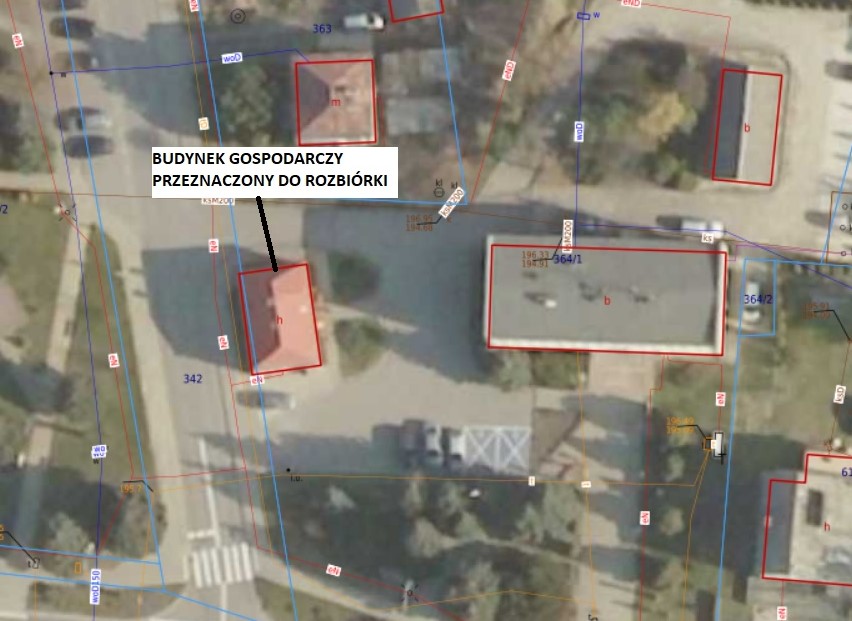 2.1 Dane ogólne:Budynek handlowo - usługowy jednokondygnacyjny murowany pokryty dachem czterospadowy o kącie nachylenia dachu 36.5° o konstrukcji drewnianej jętkowej, pokrycie dachu wykonane z blachy płaskiej ocynkowanej. Obiekt ukształtowany jest na rzucie prostokąta o wymiarach 10,70x7,40m.2.2. Program funkcjonalno-użytkowy2.3. Opis konstrukcji budynkuFundamentyFundamenty w budynku wykonane jako ławy fundamentowe monolityczne betonowe lub z kamienia.ŚcianyŚciany zewnętrzne budynku grubości 38cm murowane z pustaków żużlowych na zaprawie cementowo-wapiennej. Ściany wewnętrzne o grubości 38, 25, 28 cm murowane z pustaków żużlowych na zaprawie cementowo-wapiennej.DachBudynek jest przykryty dachem czterospadowym o konstrukcji drewnianej tradycyjnej– jętkowej wykonanej z drewna iglastego Kąt nachylenia dachu 36,5 stopni. Pokrycie dachu wykonane jest z blachy płaskiej ocynkowanejStropW budynku wykonany jest strop drewniany na belkach drewnianych z podsufitką drewnianą, od góry stropu wykonana jest podłoga z desek.Stolarka okienna i drzwiowaOkna w budynku drewniane, drzwi drewniane.PodłogiW części budynku podłoga wykonana jest jako drewniana z desek na legarach pokryta wykładziną PVC a w części pomieszczeń wykonana jest wylewka cementowa o grubości 10cm pokryta okładzinami z płytek ceramicznych.Wykończenie wewnętrzneŚciany i murowane w budynku otynkowane tynkiem wapiennym, w pomieszczeniach gospodarczych do wysokości ok. 1,5m obłożone boazerią. W pomieszczeniu WC wykonana jest lamperia do wysokości 1,4m.Wykończenie zewnętrzneOd zewnątrz ściany budynku otynkowane na całej wysokości tynkiem cementowo-wapiennym. Elewacje pomalowane są farbami wapiennymi.2.4  Opis techniczny przebiegu rozbiórek  Kolejność prac rozbiórkowychWszystkie rozbiórki należy przeprowadzić z zachowaniem przepisów BHP i sztuki budowlanej. Powinny być przeprowadzone one według następującej kolejności.odłączenie budynku od istniejących sieci przez osoby posiadające stosowne uprawnienia,wyniesienie przedmiotów znajdujących się wewnątrz budynku,demontaż stolarki drzwiowej i okiennej,rozbiórka pokrycia dachowego,rozbiórka podłóg (jeśli są),rozbiórka konstrukcji dachurozbiórka konstrukcji stropu,rozbiórka ścian,rozbiórka elementów kamiennych (fundamenty), − porządkowanie terenu. Prace rozbiórkowe.Podczas całego procesu rozbiórek należy bezwzględnie przestrzegać zasad i przepisów BHP oraz zaleceń zawartych w informacji dotyczącej bezpieczeństwa i ochrony zdrowia zawartej w dalszej części opracowania.Przed przystąpieniem do robót należy całkowicie wygrodzić teren rozbiórki i oznaczyć tablicami z informacją o prowadzonych robotach.Prace rozbiórkowe należy przeprowadzać w sposób i w kolejności jak powyżejtablicami z informacją o prowadzonych robotach.W żadnym wypadku nie można zrzucać gruzu powstałego przy rozbiórce. Gruz pochodzący z rozbiórki należy sukcesywnie wywozić na miejsce jego składowania.Roboty rozbiórkowe należy przeprowadzić za pomocą maszyn wyburzeniowych lub ręcznie. Obiekt do rozbiórki zlokalizowany jest na działce Inwestora.Odległości od granic działek sąsiednich innych niż Inwestora są znacznie większe od wysokości budynku przeznaczonego do rozbiórki. Zagospodarowanie odpadów i materiałów z rozbiórekMateriały pozyskane z rozbiórki przeznaczone do utylizacji powinny być zagospodarowane i zutylizowane przez Wykonawcę zajmującego się rozbiórką niniejszego obiektu. Skruszony/zmielony gruzu porozbiórkowy nadający się do ponownego wykorzystania (o średnicy nie większej niż 8 cm) Wykonawca zobowiązany jest przekazać Zamawiającemu, chyba że Zamawiający postanowi inaczej.Po zakończeniu rozbiórek należy uporządkować teren wokół miejsca prowadzenia rozbiórek jak i samo miejsce prowadzenia rozbiórek.Powierzchnia użytkowa61m2,Powierzchnia zabudowy65m2,Wysokość5,75m,Kubatura273m3,Lp.PomieszczeniePowierzchnia [m2]1.Pom. gosp.6,382.Pom. gosp.9,943.Pom. gosp.12,964.Pom. gosp.6,325.Pom. gosp.3,746.Pom. gosp.2,297.Pom. gosp.16,22RAZEM:57,85Powierzchnia użytkowaPowierzchnia użytkowaPowierzchnia użytkowa57,85m2,Powierzchnia zabudowyPowierzchnia zabudowyPowierzchnia zabudowy66m2,WysokośćWysokość6,28m,6,28m,KubaturaKubatura362,98m3,362,98m3,